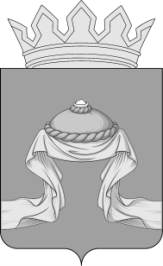 Администрация Назаровского районаКрасноярского краяПОСТАНОВЛЕНИЕ«28» 02 2022                                   г. Назарово                                           № 54-пО внесении изменений в постановление администрации Назаровского района   от 29.10.2013 № 581-п «Об утверждении муниципальной программы Назаровского района «Развитие культуры»В соответствии со статьей 179 Бюджетного кодекса Российской Федерации, постановлением администрации Назаровского района от 17.11.2021 № 320-п «Об утверждении Порядка принятия решений о разработке муниципальных программ Назаровского района, их формирования и реализации», постановлением администрации Назаровского района от 19.09.2013 № 480-п «Об утверждении перечня муниципальных программ администрации Назаровского района», руководствуясь статьями 15 и 19 Устава Назаровского муниципального района Красноярского края, ПОСТАНОВЛЯЮ:1. Внести в постановление администрации Назаровского района                     от 29.10.2013 № 581-п «Об утверждении муниципальной программы Назаровского района «Развитие культуры» следующие изменения:1.1. В муниципальной программе Назаровского района «Развитие культуры»:1.1.1. Строку 10 раздела 1 «Паспорт муниципальной программы Назаровского района «Развитие культуры» изложить в следующей редакции:1.1.2. Раздел 9 «Информация о ресурсном обеспечении и прогнозной оценке расходов на реализацию целей муниципальной Программы» изложить в следующей редакции:«9. Информация о ресурсном обеспечении и прогнозной оценке расходов на реализацию целей муниципальной Программы с учетом источников финансирования, в том числе средств федерального, краевого и местного бюджетов, представлена в приложении 5 к Программе.»;	1.1.3. В приложении 1 к муниципальной программе Назаровского района «Развитие культуры»:	- строку 7 Паспорта Подпрограммы «Сохранение культурного наследия» изложить в следующей редакции:	- второй абзац пункта 2.7. «Обоснование финансовых, материальных и трудовых затрат (ресурсное обеспечение подпрограммы) с указанием источников финансирования» раздела 2 изложить в следующей редакции: «2.7. Обоснование финансовых, материальных и трудовых затрат (ресурсное обеспечение подпрограммы) с указанием источников финансирования	Источником финансирования программных мероприятий являются средства федерального, краевого и районного бюджетов. Общий объем на реализацию подпрограммы составляет – 2991,2 тыс. руб. в том числе по годам: 983,9 тыс. рублей в 2021 году, 669,1 тыс. рублей в 2022 году, 669,1 тыс. рублей в 2023 году, 669,1 тыс. рублей в 2024 году.»;	- приложение 2 к подпрограмме «Сохранение культурного наследия», реализуемой в рамках муниципальной программы Назаровского района «Развитие культуры» изложить в новой редакции согласно приложению 1 к настоящему постановлению; 	1.1.4. В приложении 2 к муниципальной программе Назаровского района «Развитие культуры»:	- строку 7 Паспорта Подпрограммы «Поддержка народного творчества» изложить в следующей редакции:	- второй абзац пункта 2.7. «Обоснование финансовых, материальных и трудовых затрат (ресурсное обеспечение подпрограммы) с указанием источников финансирования» изложить в следующей редакции:	«Общий объем финансирования за счет средств районного бюджета составляет – 3681,3 тыс. рублей, в том числе по годам: 1173,3 тыс. рублей в 2021 году, 808,0 тыс. рублей в 2022 году, 850,0 тыс. рублей в 2023 году, 850,0 тыс. рублей в 2024 году.»;	- приложение 2 к подпрограмме «Поддержка народного творчества», реализуемой в рамках муниципальной программы Назаровского района «Развитие культуры» изложить в новой редакции согласно приложению 2 к настоящему постановлению;1.1.5. В приложении 3 к муниципальной программе Назаровского района «Развитие культуры»:- строку 7 Паспорта Подпрограммы «Обеспечение условий реализациипрограммы и прочие мероприятия» изложить в следующей редакции:	- второй абзац пункта 2.7. «Обоснование финансовых, материальных и трудовых затрат (ресурсное обеспечение подпрограммы) с указанием  источников финансирования» раздела 2 изложить в следующей редакции:                «Общий объем финансирования за счет средств федерального, краевого, районного и сельского бюджетов составляет – 642909,5 тыс. руб., в том числе: 168068,0 тыс. рублей в 2021 году, 163080,5 тыс. рублей в 2022 году, 155880,5 тыс. рублей в 2023 году, 155880,5 тыс. рублей в 2024 году.»;	- приложение 2 к подпрограмме «Обеспечение условий реализации программы и прочие мероприятия», реализуемой в рамках муниципальной программы Назаровского района «Развитие культуры» изложить в новой редакции согласно приложению 3 к настоящему постановлению;1.1.6. Приложение 4 к муниципальной программе Назаровского района «Развитие культуры» изложить в новой редакции согласно приложению 4 к настоящему постановлению;1.1.7. Приложение 5 к муниципальной программе Назаровского района «Развитие культуры» изложить в новой редакции согласно приложению 5 к настоящему постановлению.2. Отделу организационной работы и документационного обеспечения администрации Назаровского района (Любавина) разместить постановление на официальном сайте Назаровского муниципального района Красноярского края в информационно-телекоммуникационной сети «Интернет».	3. Контроль за выполнением постановления возложить на заместителя главы района по социальным вопросам (Дедюхина).	4. Постановление вступает в силу в день, следующий за днем его официального опубликования в газете «Советское Причулымье».Исполняющий полномочияглавы района, заместитель главы района, руководительфинансового управленияадминистрации района			                                           Н.Ю. МельничукПеречень мероприятий подпрограммы«Поддержка народного творчества»«Информация по ресурсному обеспечению муниципальной программы, в том числе в разбивке по источникам финансирования по годам реализации программыОбщий объем финансирования программы – 1189626,4 тыс. руб., в том числе по годам;2014 год – 27 207,1 тыс. руб., в том числе:федеральный бюджет – 100,0 тыс. руб.;краевой бюджет – 743,7 тыс. руб.;районный бюджет – 26 363,4 тыс. руб.2015 год – 35 510,5 тыс. руб., в том числе:федеральный бюджет – 77,6 тыс. руб.;краевой бюджет – 1598,8 тыс. руб.;районный бюджет – 33 834,1 тыс. руб.2016 год – 36 918,9 тыс. руб., в том числе:федеральный бюджет – 211,5 тыс. руб.;краевой бюджет – 762,4 тыс. руб.;районный бюджет – 35 945,0 тыс. руб.; 2017 год – 60060,7 тыс. руб., в том числе:федеральный бюджет – 210,2 тыс. руб.;краевой бюджет – 19896,8 тыс. руб.;районный бюджет – 39953,7 тыс. руб.2018 год – 112194,6 тыс. руб., в том числе:федеральный бюджет – 52,6 тыс. руб.;краевой бюджет – 31824,9 тыс. руб.;районный бюджет – 80317,1 тыс. руб.2019 год – 11 9921,6 тыс. руб., в том числе:федеральный бюджет – 349,6 тыс. руб.;краевой бюджет – 32153,5 тыс. руб.;районный бюджет – 82538,5 тыс. руб.;сельский бюджет – 4880,0 тыс. руб.2020 год – 148231,0 тыс. руб., в том числе:федеральный бюджет – 634,5 тыс. руб.;краевой бюджет – 13374,5 тыс. руб.;	районный бюджет – 129342,0 тыс. руб.;сельский бюджет – 4880,0 тыс. руб.2021 год – 170225,2 тыс. руб., в том числе:федеральный бюджет – 511,2 тыс. руб.;краевой бюджет – 20422,6 тыс. руб.;	районный бюджет – 143761,4 тыс. руб.;сельский бюджет – 5530,0 тыс. руб.2022 год – 164557,6 тыс. руб., в том числе:федеральный бюджет – 0,0 тыс. руб.;краевой бюджет – 533,6 тыс. руб.;	районный бюджет – 158324,0 тыс. руб.;сельский бюджет – 5700,0 тыс. руб.2023 год – 157399,6  тыс. руб., в том числе:федеральный бюджет – 0,0 тыс. руб.;краевой бюджет – 533,6 тыс. руб.;	районный бюджет – 156866,0 тыс. руб.2024 год – 157399,6  тыс. руб., в том числе:федеральный бюджет – 0,0 тыс. руб.;краевой бюджет – 533,6 тыс. руб.;	районный бюджет – 156866,0 тыс. руб.»;«Объемы и источники финансирования подпрограммы общий объем финансирования составляет –  2991,2 тыс. руб., в том числе по годам: 2021 год – 983,9 тыс. руб., в том числе:федеральный бюджет – 228,5 тыс. руб.;краевой бюджет – 610,4  тыс. руб.;районный бюджет – 145,0тыс. руб.2022 год – 669,1 тыс. руб., в том числе:федеральный бюджет – 0,0 тыс. руб.;краевой бюджет – 533,6 тыс. руб.;районный бюджет – 135,5 тыс. руб.2023 год – 669,1 тыс. руб., в том числе:федеральный бюджет – 0,0 тыс. руб.;краевой бюджет – 533,6 тыс. руб.;районный бюджет – 135,5 тыс. руб.	2024 год – 669,1 тыс. руб., в том числе:федеральный бюджет – 0,0 тыс. руб.;краевой бюджет – 533,6 тыс. руб.;районный бюджет – 135,5 тыс. руб.	 »;«Объемы и источники финансирования подпрограммыОбщий объем финансирования за счет средств районного бюджета составляет – 3681,3 тыс. рублей, из них по годам: 2021 год – 1173,3 тыс. руб.; 2022 год – 808,0 тыс. руб.2023 год – 850,0 тыс. руб.2024 год – 850, 0 тыс. руб.»;«Объемы и источники финансирования подпрограммы Общий объем финансирования составляет – 642909,5 тыс.  руб., в том числе по годам:                                                                                                                                     2021 год – 168068,0 тыс. руб., в том числе:федеральный бюджет – 282,7 тыс. руб.;краевой бюджет – 12964,5 тыс. руб.;районный бюджет – 149290,8  тыс. руб.;сельский бюджет – 5530,0 тыс. руб.;2022 год – 163080,5 тыс. руб., в том числе:федеральный бюджет – 0,0 тыс. руб.;краевой бюджет – 0,0 тыс. руб.;	районный бюджет – 157380,5 тыс. руб.;сельский бюджет – 5700,0 тыс. руб.2023 год – 155880,5 тыс. руб., в том числе:федеральный бюджет – 0,0 тыс. руб.;краевой бюджет – 0,0 тыс. руб.;	районный бюджет – 155880,5 тыс. руб.2024 год – 155880,5 тыс. руб., в том числе:федеральный бюджет – 0,0 тыс. руб.;краевой бюджет – 0,0 тыс. руб.;	районный бюджет – 155880,5 тыс. руб.»;Приложение 1к постановлению администрации Назаровского района от «28» 02 2022 № 54-п Приложение 1к постановлению администрации Назаровского района от «28» 02 2022 № 54-п Приложение 1к постановлению администрации Назаровского района от «28» 02 2022 № 54-п Приложение 1к постановлению администрации Назаровского района от «28» 02 2022 № 54-п Приложение 1к постановлению администрации Назаровского района от «28» 02 2022 № 54-п Приложение 1к постановлению администрации Назаровского района от «28» 02 2022 № 54-п Приложение 1к постановлению администрации Назаровского района от «28» 02 2022 № 54-п Приложение 1к постановлению администрации Назаровского района от «28» 02 2022 № 54-п Приложение 2к подпрограмме «Сохранение культурного наследия»муниципальной программы Назаровского района«Развитие культуры»Приложение 2к подпрограмме «Сохранение культурного наследия»муниципальной программы Назаровского района«Развитие культуры»Приложение 2к подпрограмме «Сохранение культурного наследия»муниципальной программы Назаровского района«Развитие культуры»Приложение 2к подпрограмме «Сохранение культурного наследия»муниципальной программы Назаровского района«Развитие культуры»Приложение 2к подпрограмме «Сохранение культурного наследия»муниципальной программы Назаровского района«Развитие культуры»Приложение 2к подпрограмме «Сохранение культурного наследия»муниципальной программы Назаровского района«Развитие культуры»Приложение 2к подпрограмме «Сохранение культурного наследия»муниципальной программы Назаровского района«Развитие культуры»Приложение 2к подпрограмме «Сохранение культурного наследия»муниципальной программы Назаровского района«Развитие культуры»Приложение 2к подпрограмме «Сохранение культурного наследия»муниципальной программы Назаровского района«Развитие культуры»Перечень мероприятий подпрограммы «Сохранение культурного наследия»Перечень мероприятий подпрограммы «Сохранение культурного наследия»Перечень мероприятий подпрограммы «Сохранение культурного наследия»Перечень мероприятий подпрограммы «Сохранение культурного наследия»Перечень мероприятий подпрограммы «Сохранение культурного наследия»Перечень мероприятий подпрограммы «Сохранение культурного наследия»Перечень мероприятий подпрограммы «Сохранение культурного наследия»Перечень мероприятий подпрограммы «Сохранение культурного наследия»Перечень мероприятий подпрограммы «Сохранение культурного наследия»Перечень мероприятий подпрограммы «Сохранение культурного наследия»Перечень мероприятий подпрограммы «Сохранение культурного наследия»Перечень мероприятий подпрограммы «Сохранение культурного наследия»Наименование  программы, подпрограммыКод бюджетной классификацииКод бюджетной классификацииКод бюджетной классификацииКод бюджетной классификацииКод бюджетной классификацииКод бюджетной классификацииРасходы (тыс. рублей), годыРасходы (тыс. рублей), годыРасходы (тыс. рублей), годыРасходы (тыс. рублей), годыРасходы (тыс. рублей), годыРасходы (тыс. рублей), годыРасходы (тыс. рублей), годыРасходы (тыс. рублей), годыОжидаемый результат от реализации подпрограммного мероприятия (в натуральном выражении)Ожидаемый результат от реализации подпрограммного мероприятия (в натуральном выражении)Наименование  программы, подпрограммыГРБС ГРБСКФСРКЦСРКВРКВР202120212022202220232024Итого за период 2021-2024 годыИтого за период 2021-2024 годыОжидаемый результат от реализации подпрограммного мероприятия (в натуральном выражении)Ожидаемый результат от реализации подпрограммного мероприятия (в натуральном выражении)1.1.Комплектование книжных фондов муниципальных библиотек за счет средств краевого  бюджетаАдминистрация района16080106100S4880610610667,6667,6667,6533,6533,6533,62268,42268,4Увеличение количества экземпляров новых поступлений в библиотечные фонды с 220 экз. до 250 экз.Увеличение количества экземпляров новых поступлений в библиотечные фонды с 220 экз. до 250 экз.1.2. Обустройство и восстановление воинских захоронений за счет средств краевого бюджета (иные межбюджетные трансферты)Администрация района16080106100L299050050093,393,393,30,00,00,093,393,3Число объектов культурного наследия (воинские захоронения), на которых установлены информационные надписи, обозначения,        в 2019 -0 ед., в 2020 – 0 ед.,   в 2021 – 2 ед., в 2022 – 1 ед., в 2023 – 3 ед.Число объектов культурного наследия (воинские захоронения), на которых установлены информационные надписи, обозначения,        в 2019 -0 ед., в 2020 – 0 ед.,   в 2021 – 2 ед., в 2022 – 1 ед., в 2023 – 3 ед.1.3. Государственная поддержка отрасли культуры (модернизация библиотек в части комплектования книжных фондов)Администрация района016080106100L519F610610222,9222,9222,90,00,00,0222,9222,91.4.Софинансирование расходов из районного бюджета на комплектование книжных фондов муниципальных библиотекАдминистрация района016080106100S48806126120,00,00,0135,5135,5135,5406,5406,5Всего по подпрограммеВсего по подпрограммеВсего по подпрограммеВсего по подпрограммеВсего по подпрограммеВсего по подпрограммеВсего по подпрограмме983,9983,9983,9669,1669,1669,12991,22991,2Приложение 2к постановлению администрации Назаровского районаот «28» 02 2022 № 54-пПриложение 2к подпрограмме «Поддержка народного творчества»муниципальной программы Назаровского района«Развитие культуры»Наименование  программы, подпрограммыКод бюджетной классификацииКод бюджетной классификацииКод бюджетной классификацииКод бюджетной классификацииКод бюджетной классификацииРасходы (тыс. рублей), годыРасходы (тыс. рублей), годыРасходы (тыс. рублей), годыРасходы (тыс. рублей), годыРасходы (тыс. рублей), годыОжидаемый результат от реализации подпрограммного мероприятия (в натуральном выражении)Наименование  программы, подпрограммыГРБС ГРБСКФСРКЦСРКВР2021202220232024Итого за период 2021 -2024 годыОжидаемый результат от реализации подпрограммного мероприятия (в натуральном выражении)Цель подпрограммы:  обеспечение доступа населения Назаровского района к культурным благам и участию в культурной жизни районаЦель подпрограммы:  обеспечение доступа населения Назаровского района к культурным благам и участию в культурной жизни районаЦель подпрограммы:  обеспечение доступа населения Назаровского района к культурным благам и участию в культурной жизни районаЦель подпрограммы:  обеспечение доступа населения Назаровского района к культурным благам и участию в культурной жизни районаЦель подпрограммы:  обеспечение доступа населения Назаровского района к культурным благам и участию в культурной жизни районаЦель подпрограммы:  обеспечение доступа населения Назаровского района к культурным благам и участию в культурной жизни районаЦель подпрограммы:  обеспечение доступа населения Назаровского района к культурным благам и участию в культурной жизни районаЦель подпрограммы:  обеспечение доступа населения Назаровского района к культурным благам и участию в культурной жизни районаЦель подпрограммы:  обеспечение доступа населения Назаровского района к культурным благам и участию в культурной жизни районаЦель подпрограммы:  обеспечение доступа населения Назаровского района к культурным благам и участию в культурной жизни районаЦель подпрограммы:  обеспечение доступа населения Назаровского района к культурным благам и участию в культурной жизни районаЦель подпрограммы:  обеспечение доступа населения Назаровского района к культурным благам и участию в культурной жизни районаЗадача 1. Сохранение и развитие традиционной народной культуры Задача 1. Сохранение и развитие традиционной народной культуры Задача 1. Сохранение и развитие традиционной народной культуры Задача 1. Сохранение и развитие традиционной народной культуры Задача 1. Сохранение и развитие традиционной народной культуры Задача 1. Сохранение и развитие традиционной народной культуры Задача 1. Сохранение и развитие традиционной народной культуры Задача 1. Сохранение и развитие традиционной народной культуры Задача 1. Сохранение и развитие традиционной народной культуры Задача 1. Сохранение и развитие традиционной народной культуры Задача 1. Сохранение и развитие традиционной народной культуры Задача 1. Сохранение и развитие традиционной народной культуры 1.1.Проведение культурно-досуговых мероприятийАдминистрация  района16080106200837606101173,3808,0850,0850,03681,3Увеличение числа посетителей  массовых мероприятий, повышение уровня качества услуг, предоставляемых учреждениями культуры Всего по подпрограммеВсего по подпрограммеВсего по подпрограммеВсего по подпрограммеВсего по подпрограммеВсего по подпрограмме1173,3808,0850,0850,03681,3Приложение 3к постановлению администрации Назаровского районаот «28» 02 2022 № 54-п Приложение 2к подпрограмме «Обеспечение условий реализации муниципальной программы и прочие мероприятия»муниципальной программы Назаровского района«Развитие культуры»Приложение 3к постановлению администрации Назаровского районаот «28» 02 2022 № 54-п Приложение 2к подпрограмме «Обеспечение условий реализации муниципальной программы и прочие мероприятия»муниципальной программы Назаровского района«Развитие культуры»Приложение 3к постановлению администрации Назаровского районаот «28» 02 2022 № 54-п Приложение 2к подпрограмме «Обеспечение условий реализации муниципальной программы и прочие мероприятия»муниципальной программы Назаровского района«Развитие культуры»Приложение 3к постановлению администрации Назаровского районаот «28» 02 2022 № 54-п Приложение 2к подпрограмме «Обеспечение условий реализации муниципальной программы и прочие мероприятия»муниципальной программы Назаровского района«Развитие культуры»Приложение 3к постановлению администрации Назаровского районаот «28» 02 2022 № 54-п Приложение 2к подпрограмме «Обеспечение условий реализации муниципальной программы и прочие мероприятия»муниципальной программы Назаровского района«Развитие культуры»Приложение 3к постановлению администрации Назаровского районаот «28» 02 2022 № 54-п Приложение 2к подпрограмме «Обеспечение условий реализации муниципальной программы и прочие мероприятия»муниципальной программы Назаровского района«Развитие культуры»Приложение 3к постановлению администрации Назаровского районаот «28» 02 2022 № 54-п Приложение 2к подпрограмме «Обеспечение условий реализации муниципальной программы и прочие мероприятия»муниципальной программы Назаровского района«Развитие культуры»Приложение 3к постановлению администрации Назаровского районаот «28» 02 2022 № 54-п Приложение 2к подпрограмме «Обеспечение условий реализации муниципальной программы и прочие мероприятия»муниципальной программы Назаровского района«Развитие культуры»Приложение 3к постановлению администрации Назаровского районаот «28» 02 2022 № 54-п Приложение 2к подпрограмме «Обеспечение условий реализации муниципальной программы и прочие мероприятия»муниципальной программы Назаровского района«Развитие культуры»Перечень мероприятий подпрограммы«Обеспечение условий реализации муниципальной программы и прочие мероприятия»Перечень мероприятий подпрограммы«Обеспечение условий реализации муниципальной программы и прочие мероприятия»Перечень мероприятий подпрограммы«Обеспечение условий реализации муниципальной программы и прочие мероприятия»Перечень мероприятий подпрограммы«Обеспечение условий реализации муниципальной программы и прочие мероприятия»Перечень мероприятий подпрограммы«Обеспечение условий реализации муниципальной программы и прочие мероприятия»Перечень мероприятий подпрограммы«Обеспечение условий реализации муниципальной программы и прочие мероприятия»Перечень мероприятий подпрограммы«Обеспечение условий реализации муниципальной программы и прочие мероприятия»Перечень мероприятий подпрограммы«Обеспечение условий реализации муниципальной программы и прочие мероприятия»Перечень мероприятий подпрограммы«Обеспечение условий реализации муниципальной программы и прочие мероприятия»Перечень мероприятий подпрограммы«Обеспечение условий реализации муниципальной программы и прочие мероприятия»Перечень мероприятий подпрограммы«Обеспечение условий реализации муниципальной программы и прочие мероприятия»Перечень мероприятий подпрограммы«Обеспечение условий реализации муниципальной программы и прочие мероприятия»Перечень мероприятий подпрограммы«Обеспечение условий реализации муниципальной программы и прочие мероприятия»Перечень мероприятий подпрограммы«Обеспечение условий реализации муниципальной программы и прочие мероприятия»Перечень мероприятий подпрограммы«Обеспечение условий реализации муниципальной программы и прочие мероприятия»Перечень мероприятий подпрограммы«Обеспечение условий реализации муниципальной программы и прочие мероприятия»Перечень мероприятий подпрограммы«Обеспечение условий реализации муниципальной программы и прочие мероприятия»Перечень мероприятий подпрограммы«Обеспечение условий реализации муниципальной программы и прочие мероприятия»Перечень мероприятий подпрограммы«Обеспечение условий реализации муниципальной программы и прочие мероприятия»Наименование  программы, подпрограммыКод бюджетной классификацииКод бюджетной классификацииКод бюджетной классификацииКод бюджетной классификацииКод бюджетной классификацииКод бюджетной классификацииКод бюджетной классификацииКод бюджетной классификацииКод бюджетной классификацииРасходы (тыс.рублей), годыРасходы (тыс.рублей), годыРасходы (тыс.рублей), годыРасходы (тыс.рублей), годыРасходы (тыс.рублей), годыРасходы (тыс.рублей), годыРасходы (тыс.рублей), годыОжидаемый результат от реализации подпрограммного мероприятия (в натуральном выражении)Ожидаемый результат от реализации подпрограммного мероприятия (в натуральном выражении)Наименование  программы, подпрограммыГРБС ГРБСКФСРКФСРКЦСРКЦСРКВРКВРКВР202120212022202320242024Итого за период 2021-2024 годыОжидаемый результат от реализации подпрограммного мероприятия (в натуральном выражении)Ожидаемый результат от реализации подпрограммного мероприятия (в натуральном выражении)Цель подпрограммы: Создание условий для устойчивого развития отрасли «культура»Цель подпрограммы: Создание условий для устойчивого развития отрасли «культура»Цель подпрограммы: Создание условий для устойчивого развития отрасли «культура»Цель подпрограммы: Создание условий для устойчивого развития отрасли «культура»Цель подпрограммы: Создание условий для устойчивого развития отрасли «культура»Цель подпрограммы: Создание условий для устойчивого развития отрасли «культура»Цель подпрограммы: Создание условий для устойчивого развития отрасли «культура»Цель подпрограммы: Создание условий для устойчивого развития отрасли «культура»Цель подпрограммы: Создание условий для устойчивого развития отрасли «культура»Цель подпрограммы: Создание условий для устойчивого развития отрасли «культура»Цель подпрограммы: Создание условий для устойчивого развития отрасли «культура»Цель подпрограммы: Создание условий для устойчивого развития отрасли «культура»Цель подпрограммы: Создание условий для устойчивого развития отрасли «культура»Цель подпрограммы: Создание условий для устойчивого развития отрасли «культура»Цель подпрограммы: Создание условий для устойчивого развития отрасли «культура»Цель подпрограммы: Создание условий для устойчивого развития отрасли «культура»Цель подпрограммы: Создание условий для устойчивого развития отрасли «культура»Цель подпрограммы: Создание условий для устойчивого развития отрасли «культура»Цель подпрограммы: Создание условий для устойчивого развития отрасли «культура»Задача 1. Модернизация материально-технической базы муниципальных учреждений культурыЗадача 1. Модернизация материально-технической базы муниципальных учреждений культурыЗадача 1. Модернизация материально-технической базы муниципальных учреждений культурыЗадача 1. Модернизация материально-технической базы муниципальных учреждений культурыЗадача 1. Модернизация материально-технической базы муниципальных учреждений культурыЗадача 1. Модернизация материально-технической базы муниципальных учреждений культурыЗадача 1. Модернизация материально-технической базы муниципальных учреждений культурыЗадача 1. Модернизация материально-технической базы муниципальных учреждений культурыЗадача 1. Модернизация материально-технической базы муниципальных учреждений культурыЗадача 1. Модернизация материально-технической базы муниципальных учреждений культурыЗадача 1. Модернизация материально-технической базы муниципальных учреждений культурыЗадача 1. Модернизация материально-технической базы муниципальных учреждений культурыЗадача 1. Модернизация материально-технической базы муниципальных учреждений культурыЗадача 1. Модернизация материально-технической базы муниципальных учреждений культурыЗадача 1. Модернизация материально-технической базы муниципальных учреждений культурыЗадача 1. Модернизация материально-технической базы муниципальных учреждений культурыЗадача 1. Модернизация материально-технической базы муниципальных учреждений культурыЗадача 1. Модернизация материально-технической базы муниципальных учреждений культурыЗадача 1. Модернизация материально-технической базы муниципальных учреждений культуры1.1. Обеспечение развития и укрепления материально-технической базы домов культуры в населенныхпунктах с числом жителей до 50 тысяч человекАдминистрация  района160801080106300L467006300L4670600600381,0381,0381,00,00,00,00,0381,0Ежегодное увеличение количество учреждений культуры, оснащенных специализированным оборудование м и аппаратурой, составит от 2 до 3 ед.Ежегодное увеличение количество учреждений культуры, оснащенных специализированным оборудование м и аппаратурой, составит от 2 до 3 ед.1.2. Текущий и капитальный ремонт зданий и помещений муниципальных учреждений культурыАдминистрация  района1608810881063008384006300838406006000,00,00,01500,00,00,00,01500,01.3. Разработка проектно- сметной документации и проведение государственной экспертизы для объектов муниципальных учреждений Назаровского районаАдминистрация района160801080106300834400630083440240240569,1569,1569,10,00,00,00,0569,1Задача 2. Развитие инфраструктуры отрасли «культура»Задача 2. Развитие инфраструктуры отрасли «культура»Задача 2. Развитие инфраструктуры отрасли «культура»Задача 2. Развитие инфраструктуры отрасли «культура»Задача 2. Развитие инфраструктуры отрасли «культура»Задача 2. Развитие инфраструктуры отрасли «культура»Задача 2. Развитие инфраструктуры отрасли «культура»Задача 2. Развитие инфраструктуры отрасли «культура»Задача 2. Развитие инфраструктуры отрасли «культура»Задача 2. Развитие инфраструктуры отрасли «культура»Задача 2. Развитие инфраструктуры отрасли «культура»Задача 2. Развитие инфраструктуры отрасли «культура»Задача 2. Развитие инфраструктуры отрасли «культура»Задача 2. Развитие инфраструктуры отрасли «культура»Задача 2. Развитие инфраструктуры отрасли «культура»Задача 2. Развитие инфраструктуры отрасли «культура»Задача 2. Развитие инфраструктуры отрасли «культура»Задача 2. Развитие инфраструктуры отрасли «культура»Задача 2. Развитие инфраструктуры отрасли «культура»1.1.Расходы на выплаты персоналу бюджетных учреждений клубного типа за счет средств районного бюджетаАдминистрация района16080108010630083850063008385061061052129,152129,152129,1102877,9102877,9102877,9102877,9363874,6363874,61.2. Иные расходы на обеспечение деятельности муниципальных бюджетных учреждений культуры клубного типа за счет средств районного бюджетаАдминистрация района16080108010630083860063008386061061039852,839852,839852,80,00,00,00,038741,138741,1Увеличение количества экземпляров новых поступлений в библиотечные фонды1.3. Расходы на выплаты персоналу бюджетных учреждений  библиотечной системы за счет средств районного бюджетаАдминистрация района16080108010630083870063008387061061022601,422601,422601,427919,327919,327919,327919,3105908,2105908,21.4. Иные расходы на обеспечение деятельности муниципальных бюджетных учреждений культуры библиотечного типа за счет средств районного бюджетаАдминистрация района1608010801063008388006300838806106103278,93278,93278,90,00,00,00,03080,33080,31.5. Средства на частичную компенсацию  расходов на повышение оплаты труда  отдельным категориям работников бюджетной сферы Красноярского краяАдминистрация района16080108010630027240063002724011011011693,711693,711693,7 0,00,00,0 0,011693,711693,71.6. Осуществление переданных полномочий из бюджетов поселений по созданию условий для организации досуга и обеспечения жителей услугами организаций культурыАдминистрация района1608010801063008389006300838906106105530,05530,05530,05700,00,00,00,011230,011230,01.7. Содействие развитию налогового потенциала Администрация района160801080106300S745006300S7450610610796,1796,1796,10,00,00,00,0796,1796,11.8. Расходы на хозяйственное обслуживание учреждений Назаровского районаАдминистрация района16080408040630088180063008818010010023627,223627,223627,225083,3                                           25083,3                                           25083,3                                           25083,3                                           98777,198777,11.9. Государственная поддержка комплексного развития муниципальных учреждений культурыАдминистрация района160801080106300S449006300S44906106107608,77608,77608,70,00,00,00,07608,77608,7Итого по подпрограмме168068,0168068,0168068,0163080,5155880,5155880,5155880,5642909,5642909,5Информация о распределении планируемых расходов по отдельным мероприятиям программы, подпрограммИнформация о распределении планируемых расходов по отдельным мероприятиям программы, подпрограммИнформация о распределении планируемых расходов по отдельным мероприятиям программы, подпрограммИнформация о распределении планируемых расходов по отдельным мероприятиям программы, подпрограммИнформация о распределении планируемых расходов по отдельным мероприятиям программы, подпрограммИнформация о распределении планируемых расходов по отдельным мероприятиям программы, подпрограммИнформация о распределении планируемых расходов по отдельным мероприятиям программы, подпрограммИнформация о распределении планируемых расходов по отдельным мероприятиям программы, подпрограммИнформация о распределении планируемых расходов по отдельным мероприятиям программы, подпрограммИнформация о распределении планируемых расходов по отдельным мероприятиям программы, подпрограммИнформация о распределении планируемых расходов по отдельным мероприятиям программы, подпрограммИнформация о распределении планируемых расходов по отдельным мероприятиям программы, подпрограммИнформация о распределении планируемых расходов по отдельным мероприятиям программы, подпрограммИнформация о распределении планируемых расходов по отдельным мероприятиям программы, подпрограммИнформация о распределении планируемых расходов по отдельным мероприятиям программы, подпрограммИнформация о распределении планируемых расходов по отдельным мероприятиям программы, подпрограмммуниципальной программымуниципальной программымуниципальной программымуниципальной программымуниципальной программымуниципальной программымуниципальной программымуниципальной программымуниципальной программымуниципальной программымуниципальной программымуниципальной программымуниципальной программымуниципальной программымуниципальной программымуниципальной программыСтатус муниципальная программа, подпрограммаНаименование программы, подпрограммыНаименование ГРБСКод бюджетной классификацииКод бюджетной классификацииКод бюджетной классификацииКод бюджетной классификацииРасходы (тыс. рублей), годыРасходы (тыс. рублей), годыРасходы (тыс. рублей), годыРасходы (тыс. рублей), годыРасходы (тыс. рублей), годыРасходы (тыс. рублей), годыРасходы (тыс. рублей), годыРасходы (тыс. рублей), годыРасходы (тыс. рублей), годыСтатус муниципальная программа, подпрограммаНаименование программы, подпрограммыНаименование ГРБСГРБСКФСРКЦСРКВР2021год2021год2022год2022год2023 год2023 год2024 год2024 годИтого за 2021-2024 годыМуниципальная программа«Развитие культуры» всего расходные обязательства по программе,в том числе:ХХ    ХХ170225,2170225,2164557,6164557,6157399,6157399,6157399,6157399,6649582,0Муниципальная программа«Развитие культуры» Администрация районаХХ    ХХ170225,2170225,2164557,6164557,6157399,6157399,6157399,6157399,6649582,0Подпрограмма 1«Сохранение культурного наследия»всего расходные обязательства по программе, в том числе:ХХ   ХХ983,9983,9669,1669,1669,1669,1669,1669,12991,2Подпрограмма 1«Сохранение культурного наследия»Администрация  районаХХ   ХХ983,9983,9669,1669,1669,1669,1669,1669,12991,2Подпрограмма 2«Поддержка народного творчества»всего расходные обязательства по программе,          в том числе:ХХ   ХХ1173,31173,3808,0808,0850,0850,0850,0850,03681,3Подпрограмма 2«Поддержка народного творчества»Администрации районаХХ   ХХ1173,31173,3808,0808,0850,0850,0850,0850,03681,3Подпрограмма 3«Обеспечение условий реализации муниципальной программы и прочие мероприятия»всего расходные обязательства по программе,          в том числе:ХХ   ХХ168068,0168068,0163080,5163080,5155880,5155880,5155880,5155880,5642909,5Подпрограмма 3«Обеспечение условий реализации муниципальной программы и прочие мероприятия»Администрации района168068,0168068,0163080,5163080,5155880,5155880,5155880,5155880,5642909,5Приложение  5к постановлению администрации Назаровского районаот «28» 02 2022 № 54-пПриложение 5к муниципальной программе Назаровского района«Развитие  культуры»Приложение  5к постановлению администрации Назаровского районаот «28» 02 2022 № 54-пПриложение 5к муниципальной программе Назаровского района«Развитие  культуры»Приложение  5к постановлению администрации Назаровского районаот «28» 02 2022 № 54-пПриложение 5к муниципальной программе Назаровского района«Развитие  культуры»Приложение  5к постановлению администрации Назаровского районаот «28» 02 2022 № 54-пПриложение 5к муниципальной программе Назаровского района«Развитие  культуры»Приложение  5к постановлению администрации Назаровского районаот «28» 02 2022 № 54-пПриложение 5к муниципальной программе Назаровского района«Развитие  культуры»Информация о ресурсном обеспечении и прогнозной оценке расходов на реализацию целей муниципальной Информация о ресурсном обеспечении и прогнозной оценке расходов на реализацию целей муниципальной Информация о ресурсном обеспечении и прогнозной оценке расходов на реализацию целей муниципальной Информация о ресурсном обеспечении и прогнозной оценке расходов на реализацию целей муниципальной Информация о ресурсном обеспечении и прогнозной оценке расходов на реализацию целей муниципальной Информация о ресурсном обеспечении и прогнозной оценке расходов на реализацию целей муниципальной Информация о ресурсном обеспечении и прогнозной оценке расходов на реализацию целей муниципальной Информация о ресурсном обеспечении и прогнозной оценке расходов на реализацию целей муниципальной программы с учетом источников финансирования, в том числе средства федерального, краевогопрограммы с учетом источников финансирования, в том числе средства федерального, краевогопрограммы с учетом источников финансирования, в том числе средства федерального, краевогопрограммы с учетом источников финансирования, в том числе средства федерального, краевогопрограммы с учетом источников финансирования, в том числе средства федерального, краевогопрограммы с учетом источников финансирования, в том числе средства федерального, краевогопрограммы с учетом источников финансирования, в том числе средства федерального, краевогопрограммы с учетом источников финансирования, в том числе средства федерального, краевого и бюджетов сельских поселений и бюджетов сельских поселений и бюджетов сельских поселений и бюджетов сельских поселений и бюджетов сельских поселений и бюджетов сельских поселений и бюджетов сельских поселений и бюджетов сельских поселенийСтатусНаименование муниципальной программы, подпрограммы муниципальной программыИсточник финансированияРасходы, по годам, тыс. рублейРасходы, по годам, тыс. рублейРасходы, по годам, тыс. рублейРасходы, по годам, тыс. рублейРасходы, по годам, тыс. рублейСтатусНаименование муниципальной программы, подпрограммы муниципальной программыИсточник финансирования2021202220232024Итого за период 2021-2024 годыМуниципальная программаРазвитие культуры Всего                    170225,2164557,6157399,6157399,6649582,0Муниципальная программаРазвитие культуры в том числе:             Муниципальная программаРазвитие культуры федеральный бюджет 511,20,00,00,0511,2Муниципальная программаРазвитие культуры краевой бюджет 20422,6533,6533,6533,622023,4Муниципальная программаРазвитие культуры районный бюджет143761,4158324,0156866,0156866,0615817,4Муниципальная программаРазвитие культуры внебюджетные  источники                 Муниципальная программаРазвитие культуры бюджеты сельских поселений5530,05700,00,00,011230,0Муниципальная программаРазвитие культуры юридические лицаПодпрограмма 1Сохранение культурного наследияВсего                    983,9669,1669,1669,12991,2Подпрограмма 1Сохранение культурного наследияв том числе:             Подпрограмма 1Сохранение культурного наследияфедеральный бюджет228,50,00,00,0228,5Подпрограмма 1Сохранение культурного наследиякраевой бюджет610,3533,6533,6533,62211,1Подпрограмма 1Сохранение культурного наследия7районный бюджет145,1135,5135,5135,5551,6Подпрограмма 1Сохранение культурного наследиявнебюджетные  источники                 Подпрограмма 1Сохранение культурного наследиябюджеты сельских поселенийПодпрограмма 2Поддержка искусства и народного творчестваВсего1173,3808,0850,0850,03681,3Подпрограмма 2Поддержка искусства и народного творчестваВ том числе:Подпрограмма 2Поддержка искусства и народного творчествафедеральный бюджет0,00,00,00,00,0Подпрограмма 2Поддержка искусства и народного творчествакраевой бюджет0.00,00,00,00,0Подпрограмма 2Поддержка искусства и народного творчестварайонный бюджет1173,3808,0850,0850,03681,3Подпрограмма 2Поддержка искусства и народного творчествавнебюджетные  источники                 Подпрограмма 2Поддержка искусства и народного творчествабюджеты сельских поселенийПодпрограмма 3Обеспечение условий реализации муниципальной программы и прочие мероприятияВсего168068,0163080,5155880,5155880,5642909,5Подпрограмма 3Обеспечение условий реализации муниципальной программы и прочие мероприятияВсего168068,0163080,5155880,5155880,5642909,5Подпрограмма 3Обеспечение условий реализации муниципальной программы и прочие мероприятияв том числе:Подпрограмма 3Обеспечение условий реализации муниципальной программы и прочие мероприятияфедеральный бюджет282,70,00,00,0282,7Подпрограмма 3Обеспечение условий реализации муниципальной программы и прочие мероприятиякраевой бюджет19812,30,00,00,019812,3Подпрограмма 3Обеспечение условий реализации муниципальной программы и прочие мероприятиярайонный бюджет142443,0157380,5155880,5155880,5611584,5Подпрограмма 3Обеспечение условий реализации муниципальной программы и прочие мероприятиявнебюджетные  источники                 Подпрограмма 3Обеспечение условий реализации муниципальной программы и прочие мероприятиябюджеты сельских поселений5530,05700,00,00,011230,0